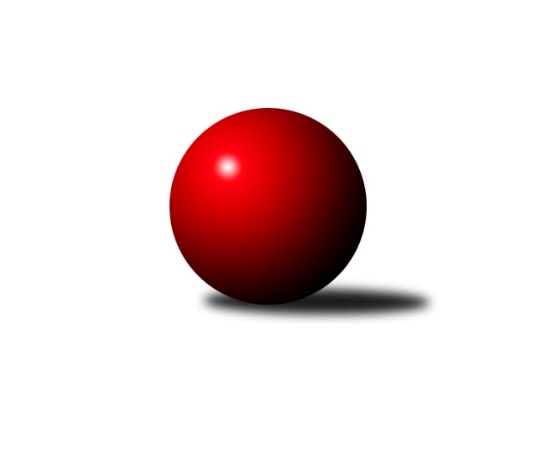 Č.14Ročník 2018/2019	6.5.2024 Okresní přebor Ostrava 2018/2019Statistika 14. kolaTabulka družstev:		družstvo	záp	výh	rem	proh	skore	sety	průměr	body	plné	dorážka	chyby	1.	SKK Ostrava C	14	10	1	3	73.0 : 39.0 	(101.0 : 67.0)	2378	21	1673	704	50.1	2.	TJ Sokol Bohumín E	11	8	1	2	63.0 : 25.0 	(79.0 : 53.0)	2370	17	1674	696	52.5	3.	TJ Unie Hlubina˝D˝	14	8	0	6	64.0 : 48.0 	(98.5 : 69.5)	2336	16	1657	680	51.6	4.	TJ Sokol Bohumín D	14	8	0	6	61.0 : 51.0 	(90.5 : 77.5)	2331	16	1661	671	55.9	5.	TJ Unie Hlubina C	14	8	0	6	56.0 : 56.0 	(84.5 : 83.5)	2297	16	1633	664	51.2	6.	SKK Ostrava B	13	7	1	5	59.0 : 45.0 	(85.0 : 71.0)	2363	15	1673	690	48.5	7.	TJ VOKD Poruba C	13	6	0	7	45.0 : 59.0 	(67.5 : 88.5)	2301	12	1641	660	66.5	8.	TJ Unie Hlubina E	13	5	0	8	39.0 : 65.0 	(72.5 : 83.5)	2266	10	1633	633	58.5	9.	TJ Sokol Bohumín F	12	4	1	7	44.0 : 52.0 	(64.0 : 80.0)	2279	9	1622	657	63.6	10.	TJ Michálkovice  B	14	0	0	14	24.0 : 88.0 	(49.5 : 118.5)	2155	0	1566	589	79.5Tabulka doma:		družstvo	záp	výh	rem	proh	skore	sety	průměr	body	maximum	minimum	1.	SKK Ostrava C	7	7	0	0	42.0 : 14.0 	(53.5 : 30.5)	2338	14	2428	2278	2.	SKK Ostrava B	7	6	0	1	40.0 : 16.0 	(50.0 : 34.0)	2336	12	2477	2248	3.	TJ Sokol Bohumín E	6	5	1	0	38.0 : 10.0 	(49.5 : 22.5)	2441	11	2518	2371	4.	TJ Unie Hlubina˝D˝	7	5	0	2	36.0 : 20.0 	(54.0 : 30.0)	2429	10	2474	2372	5.	TJ Sokol Bohumín D	7	5	0	2	35.0 : 21.0 	(48.5 : 35.5)	2388	10	2450	2365	6.	TJ Unie Hlubina C	7	4	0	3	31.0 : 25.0 	(49.0 : 35.0)	2425	8	2517	2324	7.	TJ Sokol Bohumín F	5	3	1	1	25.0 : 15.0 	(32.0 : 28.0)	2349	7	2412	2302	8.	TJ VOKD Poruba C	6	3	0	3	22.0 : 26.0 	(33.0 : 39.0)	2251	6	2317	2136	9.	TJ Unie Hlubina E	7	3	0	4	25.0 : 31.0 	(45.5 : 38.5)	2378	6	2406	2334	10.	TJ Michálkovice  B	7	0	0	7	16.0 : 40.0 	(31.5 : 52.5)	2221	0	2279	2146Tabulka venku:		družstvo	záp	výh	rem	proh	skore	sety	průměr	body	maximum	minimum	1.	TJ Unie Hlubina C	7	4	0	3	25.0 : 31.0 	(35.5 : 48.5)	2291	8	2388	2200	2.	SKK Ostrava C	7	3	1	3	31.0 : 25.0 	(47.5 : 36.5)	2388	7	2450	2316	3.	TJ Sokol Bohumín E	5	3	0	2	25.0 : 15.0 	(29.5 : 30.5)	2368	6	2437	2272	4.	TJ Unie Hlubina˝D˝	7	3	0	4	28.0 : 28.0 	(44.5 : 39.5)	2341	6	2489	2223	5.	TJ Sokol Bohumín D	7	3	0	4	26.0 : 30.0 	(42.0 : 42.0)	2355	6	2523	2254	6.	TJ VOKD Poruba C	7	3	0	4	23.0 : 33.0 	(34.5 : 49.5)	2313	6	2440	2238	7.	TJ Unie Hlubina E	6	2	0	4	14.0 : 34.0 	(27.0 : 45.0)	2253	4	2373	2156	8.	SKK Ostrava B	6	1	1	4	19.0 : 29.0 	(35.0 : 37.0)	2347	3	2462	2261	9.	TJ Sokol Bohumín F	7	1	0	6	19.0 : 37.0 	(32.0 : 52.0)	2278	2	2421	2170	10.	TJ Michálkovice  B	7	0	0	7	8.0 : 48.0 	(18.0 : 66.0)	2132	0	2246	2028Tabulka podzimní části:		družstvo	záp	výh	rem	proh	skore	sety	průměr	body	doma	venku	1.	SKK Ostrava C	9	7	1	1	52.0 : 20.0 	(69.0 : 39.0)	2380	15 	5 	0 	0 	2 	1 	1	2.	TJ Sokol Bohumín E	9	7	0	2	54.0 : 18.0 	(69.5 : 38.5)	2373	14 	4 	0 	0 	3 	0 	2	3.	TJ Unie Hlubina˝D˝	9	7	0	2	48.0 : 24.0 	(70.5 : 37.5)	2350	14 	5 	0 	0 	2 	0 	2	4.	TJ Unie Hlubina C	9	5	0	4	33.0 : 39.0 	(52.0 : 56.0)	2337	10 	3 	0 	2 	2 	0 	2	5.	SKK Ostrava B	9	4	0	5	37.0 : 35.0 	(56.0 : 52.0)	2336	8 	3 	0 	1 	1 	0 	4	6.	TJ Sokol Bohumín D	9	4	0	5	36.0 : 36.0 	(56.0 : 52.0)	2330	8 	3 	0 	2 	1 	0 	3	7.	TJ VOKD Poruba C	9	4	0	5	29.0 : 43.0 	(43.0 : 65.0)	2301	8 	2 	0 	2 	2 	0 	3	8.	TJ Sokol Bohumín F	9	3	1	5	32.0 : 40.0 	(45.0 : 63.0)	2286	7 	2 	1 	1 	1 	0 	4	9.	TJ Unie Hlubina E	9	3	0	6	24.0 : 48.0 	(47.5 : 60.5)	2275	6 	2 	0 	2 	1 	0 	4	10.	TJ Michálkovice  B	9	0	0	9	15.0 : 57.0 	(31.5 : 76.5)	2188	0 	0 	0 	5 	0 	0 	4Tabulka jarní části:		družstvo	záp	výh	rem	proh	skore	sety	průměr	body	doma	venku	1.	TJ Sokol Bohumín D	5	4	0	1	25.0 : 15.0 	(34.5 : 25.5)	2349	8 	2 	0 	0 	2 	0 	1 	2.	SKK Ostrava B	4	3	1	0	22.0 : 10.0 	(29.0 : 19.0)	2410	7 	3 	0 	0 	0 	1 	0 	3.	TJ Unie Hlubina C	5	3	0	2	23.0 : 17.0 	(32.5 : 27.5)	2292	6 	1 	0 	1 	2 	0 	1 	4.	SKK Ostrava C	5	3	0	2	21.0 : 19.0 	(32.0 : 28.0)	2356	6 	2 	0 	0 	1 	0 	2 	5.	TJ VOKD Poruba C	4	2	0	2	16.0 : 16.0 	(24.5 : 23.5)	2306	4 	1 	0 	1 	1 	0 	1 	6.	TJ Unie Hlubina E	4	2	0	2	15.0 : 17.0 	(25.0 : 23.0)	2310	4 	1 	0 	2 	1 	0 	0 	7.	TJ Sokol Bohumín E	2	1	1	0	9.0 : 7.0 	(9.5 : 14.5)	2417	3 	1 	1 	0 	0 	0 	0 	8.	TJ Sokol Bohumín F	3	1	0	2	12.0 : 12.0 	(19.0 : 17.0)	2283	2 	1 	0 	0 	0 	0 	2 	9.	TJ Unie Hlubina˝D˝	5	1	0	4	16.0 : 24.0 	(28.0 : 32.0)	2310	2 	0 	0 	2 	1 	0 	2 	10.	TJ Michálkovice  B	5	0	0	5	9.0 : 31.0 	(18.0 : 42.0)	2132	0 	0 	0 	2 	0 	0 	3 Zisk bodů pro družstvo:		jméno hráče	družstvo	body	zápasy	v %	dílčí body	sety	v %	1.	Michal Blinka 	SKK Ostrava C 	14	/	14	(100%)	27	/	28	(96%)	2.	Martin Futerko 	SKK Ostrava C 	13	/	13	(100%)	22	/	26	(85%)	3.	Vojtěch Zaškolný 	TJ Sokol Bohumín D 	11	/	13	(85%)	22	/	26	(85%)	4.	Lukáš Modlitba 	TJ Sokol Bohumín E 	10	/	11	(91%)	18	/	22	(82%)	5.	Rudolf Riezner 	TJ Unie Hlubina C 	10	/	13	(77%)	18	/	26	(69%)	6.	Veronika Rybářová 	TJ Unie Hlubina E 	10	/	13	(77%)	18	/	26	(69%)	7.	Jaroslav Kecskés 	TJ Unie Hlubina˝D˝ 	9.5	/	12	(79%)	20	/	24	(83%)	8.	František Oliva 	TJ Unie Hlubina˝D˝ 	9.5	/	14	(68%)	19	/	28	(68%)	9.	David Zahradník 	TJ Sokol Bohumín E 	9	/	10	(90%)	13	/	20	(65%)	10.	Lubomír Richter 	TJ Sokol Bohumín E 	9	/	11	(82%)	15.5	/	22	(70%)	11.	Pavlína Křenková 	TJ Sokol Bohumín F 	9	/	11	(82%)	13	/	22	(59%)	12.	Roman Klímek 	TJ VOKD Poruba C 	9	/	12	(75%)	18	/	24	(75%)	13.	Günter Cviner 	TJ Sokol Bohumín F 	9	/	12	(75%)	15	/	24	(63%)	14.	Jaroslav Čapek 	SKK Ostrava B 	9	/	13	(69%)	16.5	/	26	(63%)	15.	Jiří Koloděj 	SKK Ostrava B 	9	/	13	(69%)	16.5	/	26	(63%)	16.	Antonín Chalcář 	TJ VOKD Poruba C 	9	/	13	(69%)	16	/	26	(62%)	17.	Ondřej Kohutek 	TJ Sokol Bohumín D 	8	/	12	(67%)	14	/	24	(58%)	18.	Miroslav Koloděj 	SKK Ostrava B 	8	/	13	(62%)	16.5	/	26	(63%)	19.	Zdeněk Franěk 	TJ Sokol Bohumín D 	8	/	14	(57%)	16.5	/	28	(59%)	20.	Miroslav Futerko 	SKK Ostrava C 	7.5	/	14	(54%)	14.5	/	28	(52%)	21.	Tomáš Polášek 	SKK Ostrava B 	7	/	8	(88%)	12.5	/	16	(78%)	22.	Radmila Pastvová 	TJ Unie Hlubina˝D˝ 	7	/	9	(78%)	13	/	18	(72%)	23.	Andrea Rojová 	TJ Sokol Bohumín E 	7	/	9	(78%)	11	/	18	(61%)	24.	Martin Ševčík 	TJ Sokol Bohumín E 	7	/	11	(64%)	12	/	22	(55%)	25.	Michaela Černá 	TJ Unie Hlubina C 	7	/	13	(54%)	16.5	/	26	(63%)	26.	Josef Navalaný 	TJ Unie Hlubina C 	7	/	13	(54%)	13.5	/	26	(52%)	27.	Miroslav Futerko 	SKK Ostrava C 	7	/	14	(50%)	16.5	/	28	(59%)	28.	Jan Ščerba 	TJ Michálkovice  B 	7	/	14	(50%)	11	/	28	(39%)	29.	Daneš Šodek 	SKK Ostrava B 	6	/	6	(100%)	10	/	12	(83%)	30.	Lubomír Jančar 	TJ Unie Hlubina E 	6	/	10	(60%)	15	/	20	(75%)	31.	Petr Lembard 	TJ Sokol Bohumín F 	6	/	11	(55%)	12	/	22	(55%)	32.	Miroslav Heczko 	SKK Ostrava C 	6	/	11	(55%)	11.5	/	22	(52%)	33.	Martin Gužík 	TJ Unie Hlubina C 	6	/	11	(55%)	10	/	22	(45%)	34.	Hana Zaškolná 	TJ Sokol Bohumín D 	6	/	14	(43%)	12	/	28	(43%)	35.	Hana Vlčková 	TJ Unie Hlubina˝D˝ 	5	/	8	(63%)	9	/	16	(56%)	36.	Libor Pšenica 	TJ Unie Hlubina˝D˝ 	5	/	8	(63%)	8.5	/	16	(53%)	37.	Radek Říman 	TJ Michálkovice  B 	5	/	10	(50%)	10	/	20	(50%)	38.	Ladislav Štafa 	TJ Sokol Bohumín F 	5	/	10	(50%)	8	/	20	(40%)	39.	Daniel Herák 	TJ Unie Hlubina E 	5	/	13	(38%)	12	/	26	(46%)	40.	Alena Koběrová 	TJ Unie Hlubina˝D˝ 	4	/	8	(50%)	7.5	/	16	(47%)	41.	Jaroslav Hrabuška 	TJ VOKD Poruba C 	4	/	9	(44%)	8	/	18	(44%)	42.	Petr Řepecký 	TJ Michálkovice  B 	4	/	9	(44%)	7	/	18	(39%)	43.	Markéta Kohutková 	TJ Sokol Bohumín D 	4	/	13	(31%)	12	/	26	(46%)	44.	Karel Kudela 	TJ Unie Hlubina C 	4	/	13	(31%)	10	/	26	(38%)	45.	Michal Borák 	TJ Michálkovice  B 	4	/	13	(31%)	7.5	/	26	(29%)	46.	Jan Stuś 	TJ Sokol Bohumín D 	3	/	4	(75%)	5	/	8	(63%)	47.	Koloman Bagi 	TJ Unie Hlubina˝D˝ 	3	/	4	(75%)	4	/	8	(50%)	48.	Václav Kladiva 	TJ Sokol Bohumín D 	3	/	5	(60%)	4	/	10	(40%)	49.	Jiří Číž 	TJ VOKD Poruba C 	3	/	7	(43%)	7	/	14	(50%)	50.	Josef Paulus 	TJ Michálkovice  B 	3	/	8	(38%)	5	/	16	(31%)	51.	Janka Sliwková 	TJ Sokol Bohumín F 	3	/	9	(33%)	5	/	18	(28%)	52.	Pavel Rybář 	TJ Unie Hlubina E 	3	/	10	(30%)	6.5	/	20	(33%)	53.	Miroslava Ševčíková 	TJ Sokol Bohumín E 	3	/	11	(27%)	8.5	/	22	(39%)	54.	Vladimír Sládek 	TJ Sokol Bohumín F 	3	/	11	(27%)	8	/	22	(36%)	55.	Rostislav Hrbáč 	SKK Ostrava B 	3	/	11	(27%)	7	/	22	(32%)	56.	František Deingruber 	SKK Ostrava C 	2.5	/	11	(23%)	6.5	/	22	(30%)	57.	Martin Ferenčík 	TJ Unie Hlubina C 	2	/	4	(50%)	4	/	8	(50%)	58.	Hana Hájková 	TJ VOKD Poruba C 	2	/	6	(33%)	5	/	12	(42%)	59.	František Sedláček 	TJ Unie Hlubina˝D˝ 	2	/	6	(33%)	4	/	12	(33%)	60.	Ladislav Míka 	TJ VOKD Poruba C 	2	/	6	(33%)	3	/	12	(25%)	61.	František Tříska 	TJ Unie Hlubina˝D˝ 	2	/	7	(29%)	6	/	14	(43%)	62.	Jáchym Kratoš 	TJ VOKD Poruba C 	2	/	8	(25%)	3.5	/	16	(22%)	63.	Blažena Kolodějová 	SKK Ostrava B 	2	/	9	(22%)	6	/	18	(33%)	64.	Vlastimil Pacut 	TJ Sokol Bohumín D 	2	/	9	(22%)	5	/	18	(28%)	65.	Libor Mendlík 	TJ Unie Hlubina E 	2	/	10	(20%)	8	/	20	(40%)	66.	Radovan Kysučan 	TJ Unie Hlubina E 	2	/	11	(18%)	8	/	22	(36%)	67.	Jiří Břeska 	TJ Unie Hlubina C 	2	/	12	(17%)	8.5	/	24	(35%)	68.	Michal Zatyko 	TJ Unie Hlubina C 	1	/	1	(100%)	2	/	2	(100%)	69.	Jozef Kuzma 	TJ Sokol Bohumín F 	1	/	1	(100%)	1	/	2	(50%)	70.	Richard Šimek 	TJ VOKD Poruba C 	1	/	1	(100%)	1	/	2	(50%)	71.	Petr Holas 	SKK Ostrava C 	1	/	2	(50%)	3	/	4	(75%)	72.	Ondřej Valošek 	TJ Unie Hlubina C 	1	/	2	(50%)	1	/	4	(25%)	73.	František Modlitba 	TJ Sokol Bohumín E 	1	/	3	(33%)	1	/	6	(17%)	74.	David Mičúnek 	TJ Unie Hlubina E 	1	/	4	(25%)	2	/	8	(25%)	75.	Petr Jurášek 	TJ Michálkovice  B 	1	/	5	(20%)	2	/	10	(20%)	76.	Jiří Preksta 	TJ Unie Hlubina˝D˝ 	1	/	6	(17%)	5.5	/	12	(46%)	77.	Helena Martinčáková 	TJ VOKD Poruba C 	1	/	7	(14%)	3	/	14	(21%)	78.	Antonín Pálka 	SKK Ostrava B 	0	/	1	(0%)	0	/	2	(0%)	79.	Jaroslav Klekner 	TJ Unie Hlubina E 	0	/	1	(0%)	0	/	2	(0%)	80.	Oldřich Neuverth 	TJ Unie Hlubina˝D˝ 	0	/	2	(0%)	2	/	4	(50%)	81.	Petr Stareček 	TJ VOKD Poruba C 	0	/	2	(0%)	1	/	4	(25%)	82.	Jan Zych 	TJ Michálkovice  B 	0	/	2	(0%)	0	/	4	(0%)	83.	Ladislav Šústal 	TJ Unie Hlubina E 	0	/	2	(0%)	0	/	4	(0%)	84.	Jan Erényi 	TJ Michálkovice  B 	0	/	2	(0%)	0	/	4	(0%)	85.	Pavel Kubina 	SKK Ostrava B 	0	/	3	(0%)	0	/	6	(0%)	86.	Jan Petrovič 	TJ Unie Hlubina E 	0	/	4	(0%)	3	/	8	(38%)	87.	Vladimír Malovaný 	SKK Ostrava C 	0	/	4	(0%)	0	/	8	(0%)	88.	Radomíra Kašková 	TJ Michálkovice  B 	0	/	5	(0%)	3	/	10	(30%)	89.	Vojtěch Turlej 	TJ VOKD Poruba C 	0	/	5	(0%)	2	/	10	(20%)	90.	Petr Říman 	TJ Michálkovice  B 	0	/	5	(0%)	2	/	10	(20%)	91.	Jiří Franek 	TJ Michálkovice  B 	0	/	5	(0%)	1	/	10	(10%)	92.	David Teichman 	TJ Michálkovice  B 	0	/	6	(0%)	1	/	12	(8%)	93.	Jiří Toman 	TJ Sokol Bohumín F 	0	/	7	(0%)	2	/	14	(14%)Průměry na kuželnách:		kuželna	průměr	plné	dorážka	chyby	výkon na hráče	1.	TJ Unie Hlubina, 1-2	2387	1683	703	50.8	(397.9)	2.	TJ Sokol Bohumín, 1-4	2347	1671	675	62.9	(391.2)	3.	SKK Ostrava, 1-2	2284	1614	670	51.5	(380.8)	4.	TJ Michalkovice, 1-2	2274	1634	640	67.2	(379.2)	5.	TJ VOKD Poruba, 1-4	2259	1612	647	70.8	(376.6)Nejlepší výkony na kuželnách:TJ Unie Hlubina, 1-2TJ Unie Hlubina C	2517	8. kolo	František Oliva 	TJ Unie Hlubina˝D˝	474	6. koloTJ Unie Hlubina˝D˝	2489	4. kolo	František Oliva 	TJ Unie Hlubina˝D˝	467	8. koloTJ Unie Hlubina˝D˝	2474	8. kolo	František Oliva 	TJ Unie Hlubina˝D˝	458	3. koloTJ Unie Hlubina˝D˝	2470	1. kolo	Michal Blinka 	SKK Ostrava C	453	12. koloTJ Unie Hlubina˝D˝	2467	5. kolo	Martin Futerko 	SKK Ostrava C	452	6. koloTJ Unie Hlubina C	2458	3. kolo	Veronika Rybářová 	TJ Unie Hlubina E	452	14. koloTJ Unie Hlubina C	2455	14. kolo	Veronika Rybářová 	TJ Unie Hlubina E	449	10. koloSKK Ostrava C	2450	12. kolo	Josef Navalaný 	TJ Unie Hlubina C	447	11. koloTJ VOKD Poruba C	2440	11. kolo	Jiří Břeska 	TJ Unie Hlubina C	445	8. koloTJ Unie Hlubina C	2434	4. kolo	Michaela Černá 	TJ Unie Hlubina C	444	8. koloTJ Sokol Bohumín, 1-4TJ Sokol Bohumín D	2523	7. kolo	Lukáš Modlitba 	TJ Sokol Bohumín E	473	11. koloTJ Sokol Bohumín E	2518	5. kolo	Vojtěch Zaškolný 	TJ Sokol Bohumín D	469	12. koloTJ Sokol Bohumín E	2493	13. kolo	Lukáš Modlitba 	TJ Sokol Bohumín E	468	9. koloTJ Sokol Bohumín E	2462	11. kolo	Martin Futerko 	SKK Ostrava C	466	10. koloSKK Ostrava B	2462	11. kolo	Martin Futerko 	SKK Ostrava C	464	14. koloTJ Sokol Bohumín E	2458	3. kolo	Lukáš Modlitba 	TJ Sokol Bohumín E	461	5. koloTJ Sokol Bohumín D	2450	12. kolo	Lukáš Modlitba 	TJ Sokol Bohumín E	455	13. koloTJ Sokol Bohumín E	2443	7. kolo	Lukáš Modlitba 	TJ Sokol Bohumín E	454	3. koloTJ Sokol Bohumín E	2437	6. kolo	Lukáš Modlitba 	TJ Sokol Bohumín E	453	12. koloTJ Sokol Bohumín F	2412	9. kolo	Vojtěch Zaškolný 	TJ Sokol Bohumín D	452	7. koloSKK Ostrava, 1-2SKK Ostrava B	2477	10. kolo	Jaroslav Čapek 	SKK Ostrava B	452	10. koloSKK Ostrava C	2428	5. kolo	Michal Blinka 	SKK Ostrava C	449	11. koloSKK Ostrava C	2382	7. kolo	Martin Futerko 	SKK Ostrava C	444	7. koloSKK Ostrava B	2381	8. kolo	Vojtěch Zaškolný 	TJ Sokol Bohumín D	432	10. koloSKK Ostrava B	2355	6. kolo	Michal Blinka 	SKK Ostrava C	429	9. koloSKK Ostrava C	2348	1. kolo	Daneš Šodek 	SKK Ostrava B	429	10. koloSKK Ostrava C	2345	9. kolo	Martin Futerko 	SKK Ostrava C	428	1. koloSKK Ostrava C	2300	3. kolo	Martin Futerko 	SKK Ostrava C	427	5. koloSKK Ostrava B	2299	14. kolo	Daneš Šodek 	SKK Ostrava B	424	8. koloSKK Ostrava B	2299	12. kolo	Lubomír Richter 	TJ Sokol Bohumín E	423	1. koloTJ Michalkovice, 1-2SKK Ostrava B	2428	7. kolo	Jiří Koloděj 	SKK Ostrava B	450	7. koloTJ VOKD Poruba C	2358	3. kolo	Jaroslav Hrabuška 	TJ VOKD Poruba C	435	3. koloSKK Ostrava C	2355	8. kolo	Vojtěch Zaškolný 	TJ Sokol Bohumín D	430	13. koloTJ Unie Hlubina C	2342	5. kolo	Michal Blinka 	SKK Ostrava C	426	8. koloTJ Sokol Bohumín D	2302	13. kolo	Rostislav Hrbáč 	SKK Ostrava B	420	7. koloTJ Sokol Bohumín F	2292	1. kolo	Jan Ščerba 	TJ Michálkovice  B	420	5. koloTJ Michálkovice  B	2279	5. kolo	Petr Holas 	SKK Ostrava C	419	8. koloTJ Michálkovice  B	2272	3. kolo	Radek Říman 	TJ Michálkovice  B	418	1. koloTJ Michálkovice  B	2255	1. kolo	Radek Říman 	TJ Michálkovice  B	414	5. koloTJ Michálkovice  B	2241	7. kolo	Michal Borák 	TJ Michálkovice  B	414	5. koloTJ VOKD Poruba, 1-4SKK Ostrava C	2431	4. kolo	Lukáš Modlitba 	TJ Sokol Bohumín E	462	14. koloTJ Unie Hlubina˝D˝	2342	2. kolo	Jaroslav Hrabuška 	TJ VOKD Poruba C	441	12. koloTJ VOKD Poruba C	2317	9. kolo	Rudolf Riezner 	TJ Unie Hlubina C	432	10. koloTJ VOKD Poruba C	2311	6. kolo	David Zahradník 	TJ Sokol Bohumín E	425	14. koloTJ Sokol Bohumín E	2304	14. kolo	Jaroslav Hrabuška 	TJ VOKD Poruba C	421	4. koloTJ Sokol Bohumín D	2304	9. kolo	Pavlína Křenková 	TJ Sokol Bohumín F	421	6. koloTJ Unie Hlubina C	2286	10. kolo	Roman Klímek 	TJ VOKD Poruba C	416	9. koloTJ VOKD Poruba C	2268	4. kolo	Radmila Pastvová 	TJ Unie Hlubina˝D˝	415	2. koloTJ VOKD Poruba C	2265	12. kolo	Martin Futerko 	SKK Ostrava C	411	4. koloTJ VOKD Poruba C	2207	10. kolo	Jaroslav Kecskés 	TJ Unie Hlubina˝D˝	411	2. koloČetnost výsledků:	8.0 : 0.0	6x	7.0 : 1.0	10x	6.0 : 2.0	13x	5.5 : 2.5	1x	5.0 : 3.0	13x	4.0 : 4.0	2x	3.0 : 5.0	8x	2.0 : 6.0	11x	1.5 : 6.5	1x	1.0 : 7.0	5x